ÖĞRENME ALANI:  A- TEKNOLOJİ VE TASARIMIN TEMELLERİÜNİTE:                         A-2- TEMEL TASARIMKAZANIMLAR:         A-2-3. Tasarım ilkelerini bir ürün üzerinde göstererek açıklar.                                       A-2-4. Çevresindeki bir tasarım ürününü yeniden yorumlar.DEĞERLER:            İRADE( ÖZDENETİM) ile ilgili YouTube’den “” videolar izletilir.                                    Eylemsel Düşünür olarak Atatürk   TEMEL BECERİLER: Anadilde iletişim, Öğrenmeyi öğrenme, Matematiksel yeterlilikNEYE İHTİYAÇ DUYACAK (Materyal, Araç-gereç vb.): Temel tasarım öğelerini gösteren                                      çeşitli resimler, Akıllı tahta; Sunu; Temel Tasarım Etkinliği Gurup Çalışması                                                                                            Yar. Doç. Doğan ASLANÖĞRENİLECEK KELİMELER:   TASARIM İLKELERİ:1-Denge (Balance)
2-Ritim (Rhythm)
3-Vurgu (Emphasis)
4-Kontrast (Contrast)
5-Hareket (Movement)
6-Bütünlük (Unity)
7- Hizalama (Hierarchy) MOTİVASYON SORULARI:“Bir ürüne düzenli bir bütün diyebilmemiz için, Hangi kaidelere uymalıdır?” KONU İLE İLGİLİ BİLGİ (Genel anlamda hangi bilgilerin yer alacağına değinilir)* Tasarım ilkelerini oluşturan denge, ritim, vurgu, hareket, birlik, çeşitlilik, oran-orantı kavramları verilir.*Ürün analizi ve fikir geliştirme sürecinden sonra bir tasarım ürünü çizim şeklinde yeniden yorumlanır. GÜVENLİKAtölye kurallarına uyulur.İŞLENİŞ (Kısaca açıklayınız): “Temel Tasarım Etkinliği Gurup Çalışması”                                                                                            Yar. Doç. Doğan ASLAN sunusu izletildikten sonra, öğrencinin “Temel Tasarım Eleman ve İLKELERİNİ” kullanarak KALEMKUTULARI VE ÇANTALARINI yeniden yorumlamaları istenir. BİR ÜRRÜNE EMEK VERMEK İÇİN İRADEYE İHTİYAÇ VARDIR.
 
KENDİNİ KONTROL (Öz Denetim)İRADE
 Kendini kontrol, duyularımız üzerinde hakimiyet kurup, düşünce ve davranışlarımızla ‘insan’ tanımlamasına uygun yaşamak demektir.
 
Kendini kontrol ederken: 1) Düşüncelerimizi kontrol ediyor muyuz? Öfke, kıskançlık, aç gözlülük, maddeye aşırı düşkünlük, yalan vb. kötü niteliklerin farkında mıyız ve bunları nasıl engelliyoruz? 2) Sözlerimizi kontrol ediyor muyuz? Bağırıyor muyuz? Yüksek sesle mi konuşuyoruz? Başkalarını kırıcı sözler söylüyor, küfür ediyor muyuz? Ne zaman konuşmamalıyız? Başkaları konuşurken kırıcı bir şey söylemek üzereyken, yalan söylemek üzereyken mi?. Terbiyeli miyiz? 3) Davranışlarımızı kontrol ediyor muyuz? İyi davranışlar içinde miyiz? Oyunbozanlık eder miyiz? Ekip çalışmalarına katılabilir miyiz? Başkalarına yardımcı olur muyuz? Kendi hatalarımızı görüp onları düzeltmeye çalışıyor muyuz? Yoksa hep başkalarının hatalı taraflarını mı görüyoruz?
 
İnsan çaresizlik içinde, yani kendini kontrol etmeden dürtülere boyun eğerse, dürtüleri onu güçsüz hale getirtir. Örneğin dondurma yemek dürtüsü duyar ve doğru zamanı beklemeden hemen gidip bir dondurma alır ve yer. O dürtüye boyun eğerek, kendisinin üzerindeki kontrolünü yitirir. Bazı şeyler ise, birine vurmak, yalan söylemek gibi, hiçbir zaman yapılmamalıdır.
 
Saygıdeğer birini görürseniz, onun gibi olmayı düşünün. Saygı değmez birini gördüğünüzde ise, kendi içinizi gözden geçirin. Çünkü her şey bizi bize yansıtmaktadır. Dili ve onun açgözlülüğünü beslemekten kaçının. Saf yiyecekler alın ve saf insanlarla yiyin. Yemekte aşırılıktan kaçının. Tüm dünyevi faaliyetlerde, Adâb’a ya da Edepli olmanın kurallarına aykırı hareket etmeme konusunda dikkatli olmalıyız. Duyularımızı kontrol etmeli ve ahlaklı bir yaşam sürdürmeliyiz.
 
İnsanoğlu bugün başkalarına vaaz veriyor ama kendi öğütlerini kendi tutmuyor. Böyle öğretilerin ne faydası var? Bunlar, sadece bir kandırmacadır. Okuduğunuz veya dinlediğiniz öğretileri, nasihatleri uygulamaya geçirmiyorsanız şayet, size hiçbir yararları olmaz. Hiç değilse biraz olsun, diğer insanlara yardım edin. Ancak bunun faydasını görürsünüz.İRADE( ÖZDENETİM) ile ilgili YouTube’den “” video 11.28 dakikaEYLEMSEL DÜŞÜNÜR OLARAK ATATÜRK   Atatürk'ün bir eylem adamı olduğu, onda bir düşünürde aranacak niteliklerin aranamayacağı biçimindeki sav yaygındır. Ancak, başkahramanı olduğu olaylara bir göz atmak bile aksi kanıyı uyandırmaya yeterlidir: Atatürk Samsun'a ayak basmadan önce yüklendiği tarihsel görevin ne olduğunu saptamış ve amaca varmak için uygulayacağı programı kesinlikle tasarlamıştı. Kendisini olayların akışına hiç bir zaman kaptırmayıp, tam tersine onları kendi lehinde yönlendirmeyi, onlardan yararlanmayı başarmış olması da, esasen, ancak bu bilinçliliği ile açıklanabilir. Fikirlerinin berraklığı, kurucusu olduğu kurumlarda yansıyan dahiliğinin parıltıları, ona çağdaş İslam evreninin en büyük düşünürlerinin eriştikleri noktanın çok ötesinde; çok üstünde ayrı bir yer sağlamaktadır: söylevlerinin incelenmesinden edinilen kanı budur.

   Eseri insanın karşısında anıtsal bir gerçek olarak durduğu için, Atatürk'ün fikir yönü gözden kaçmaktadır. Fikirlerini gerçekleştirmeyi başarmış olması adeta bir kusur gibi yüzüne vurulmak istenmektedir: oysa fikirler, gerçekleşmekle, ideal düzeydeki anlamlarını ve değerlerini yitirmezler.
Dendiği gibi, onu eylemce iten, düşüncesidir. Düşüncesi o kadar güçlü ve özgün bir düşüncedir ki, nedeni ve parçası olduğu eylemleri, yepyeni bir ışık altında görür', onlara yeni boyutlar kazandırır. Gerçekten de yetenek sahibi her''hangi bir Türk generali direnme hareketinin başına geçip günün birinde Sakarya kıyılarında yurdu istila eden düşmanla muharebeye tutuşabilir ve onu yenebilirdi. Ancak, "Kahraman Türk neferinin Anadolu muharebelerinin manasını anlaması, yeni bir mefkûre ile muharebe etmesi" yalnızca Atatürk tarafından sağlanabilirdi. Muharebeyi izleyen günlerde, uyanan bu yeni bilinci ülkeyi coşturan bu yeni ideali gözleyen bizzat kendisidir: Atatürk yalnız geleneksel düşüncenin sınırlarını parçalayıp kolayca aşan bir devrimci değildir; o aynı zamanda olaylara olduğu kadar kendi düşünce dünyasına bilincinin ışığını tutan bir düşünürdür. Devrimi sürdürerek, ilkeleri uyarınca saltanatı ve daha sonra hilafeti ortadan kaldırıp Cumhuriyeti ilan ettiği, bir takım cüretli atılımlarla ülkenin genel görünümünü değiştirdiği yıllar boyunca, Sakarya muharebesi yeni bir anlam ve önem kazandı. Sakarya muharebesi "Doğunun, Batı uygarlığını, Batıya karşı savunduğu muharebe" olarak tarihe geçmeye hak kazandı.

   Öte yandan eylemini, Kurtuluş Savaşı ve Cumhuriyet dönemleri olmak üzere, iki döneme ayırmak âdet olmuştur. Kurtuluş savaşında asker olarak parlak zekâsını ortaya koyduğu, Cumhuriyetin ilanından sonra ise devlet adamı ve reformcu olarak sivrildiği ileri sürülür. Bu sav, eserini çok yanlış ya da maksatlı açıdan görenlerin savıdır. Çünkü yazılı ve sözlü beyanları hiç bir kuşkuya yer bırakmayacak bir kesinlikle tam tersini kanıtlamaktadır. Devrimin özünü oluşturan esaslar 1919-1923 yılları arasında hem uygulamaya temel olmuş, hem de birer ilke olarak dile getirilmiştir. Bu da göstermektedir ki Cumhuriyet döneminde başarılan işler ne kadar önemli ve çarpıcı olursa olsun, gene de bu öncüllerin doğal ve zorunlu birer sonucudurlar.

   Gerçekten, Wilson ilkelerine başvurmak ve böylece imparatorluğun ve saltanatın temelini oluşturan Osmanlılık ilkesine ilk ciddi darbeyi indirmek suretiyle Türk ulusçuluğu esaslarına dayanan programı kaleme alması, Samsun'a ayak basmasını izleyen günlere rastlar. Gene o günlerde ulusal egemenlik ilkesinin ilanını hazırlayan beyanlarda bulunur. Milli Misak ve anayasa, savaşa girişilirken kaleme alınmıştır: bunu belirten bizzat kendisidir. Ayrıca, ekonomik temelleri sağlam bir devlet yaratılmasını, akılcı ve ulusçu bir eğitim kurulmasını, Cumhuriyetin ilanından önce talep etmiştir. Nihayet, savaş süresince çok büyük bir ihtilalin gerçekleştiğini idrak eden gene kendisidir. Atatürk'ün çok yönlü kişiliğini daha iyi anlamak için bir özelliği göz önünde tutulmalıdır: Atatürk Türk ulusunun ortak bir duygusunu, din duygusunu sömürmekten - bunun tükenmez bir manevi güç kaynağı olacağını bildiği halde - kesinlikle ve sistemli olarak kaçınmıştır. Hiç bir zaman müttefiklere ve Yunanlılara kutsal savaş ilan etmemiştir. Ulusçuluk ilkesini bayrak edinmiş ve, yığınların anlayışsızlığını yenmek zorunda kalacağını, şiddetli bir direnme ile karşılaşacağını bildiği halde, ulusta bu yeni bilinci uyandırmaya çalışmıştır. Bu yüzden Anadolu'da yer yer ayaklanmalar olmuştur; onun bu, temel ilkeler konusunda ödün vermeme kararı, Ankara hükümetinin direnişi örgütleme çabasını çok güçleştirmişse de, toplumu ileride başlatılacak olan yenilik hareketlerine hazırlama bakımından yararlı olmuştur.

   Bu kadar aydınlık ve berrak bir zekâya sahip olan bir insanın kendi eserinin anlam ve değerini kavrayamayacağı düşünülemez. Hukuk okulunun açılması münasebeti ile, Ankara'da söylediği söylevde devrimin geçirdiği aşamaları ana hatları ile dile getirir: Atatürk'ün gözünde başarılan ihtilal o denli önemli ve geçmiş ihtilallerin hepsinden nitelik bakımından o kadar farklıdır ki ona bir başka ad vermek gerekir: Gerçekten de, bu ihtilal sayesinde Türk toplumu tümüyle dünyaya dönük - yani akılcı ve laik - yepyeni bir zihin yapısı edinmiştir.DEĞERLENDİRME: (Hangi yöntem, test vb. araçlarla değerlendirme yapılabilir)Gözlem formuÖĞRENME ALANI:A.TEKNOLOJİ VE TASARIMIN TEMELLERİ SINIF İÇİ GÖZLEM FORMU T.C. MİLLİ EĞİTİM BAKANLIĞI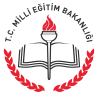               ANTALYA KEMER MUSTAF RÜŞTÜ TUNCER ORTAOKULU                TEKNOLOJİ VE TASARIM DERSİ               DERS PLANI-4 hafta 09.10.2017 ila 13.10.2017 tarihleri arası (2 ders saati)SINIF:ÖĞRENCİ İSİMLERİA1.1 Teknoloji kavramını söyler.A.1.2. Tasarım kavramını söylerA.1.3. Teknoloji ve tasarım arasındaki ilişkiyi ifade eder.A.1.4. Teknoloji ve tasarım ürünlerine günlük hayattan örnekler verir.A.1.5. Ülkemiz ile dünyadaki teknolojik gelişmeleri karşılaştırır.A.2.1. Sanat/tasarım elemanlarını ifade eder.A.2.2. Sanat/tasarım elemanlarını bir ürün üzerinde gösterir.A.2.3. Tasarım ilkelerini bir ürün üzerinde göstererek açıklar.A.2.4. Çevresindeki bir tasarım ürününü yeniden yorumlar.A.2.5. Sanat/tasarım elemanlarını ve tasarım ilkelerini kullanarak bir tasarım oluşturur.Her kazanım 10 puan üzerinden değerlendirilebilir.Ayrıca 10 puan Geliştirilebilir, iyi, çok iyi veya artı eksi biçiminde de verilebilir.TOPLAM PUANAli BÜYÜK